UNIVERSITY OF NORTH CAROLINAAT CHAPEL HILL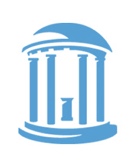 Eva TelzerDevelopmental Social Neuroscience LabDepartment of Psychology and NeuroscienceCollege of Arts and Sciences 235 E. Cameron AvenueChapel Hill, NC 27599-3270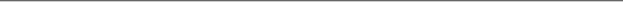 Date of application: Name: PID #:Local phone #: E-mail address: Major/Minor: Year of anticipated graduation: Overall GPA: List all Psychology courses that you have taken and the grades received:List all relevant skills that you have (word processing, database, spreadsheets):Describe any experience that you have working in a laboratory setting:Describe any career plans you have:Describe any specific goals that you have in this lab / what you want to get from this experience:Please list any languages, other than English, that you speak fluently:Do you have previous paid or volunteer work experience? If so, please list your position, length of time held, hrs/week worked, and the skills you acquired/strengthened:Can you commit 2 consecutive semesters to this lab?  Yes 	No How many hours per week can you spend working in the lab? Will you be available to work over the summer? Please fill in your class and work schedule for the period of time that you plan on working in the lab.  We will use your schedule to coordinate research hours.MondayTuesdayWednesdayThursdayFriday10:0011:0012:001:002:003:004:005:006:007:008:00